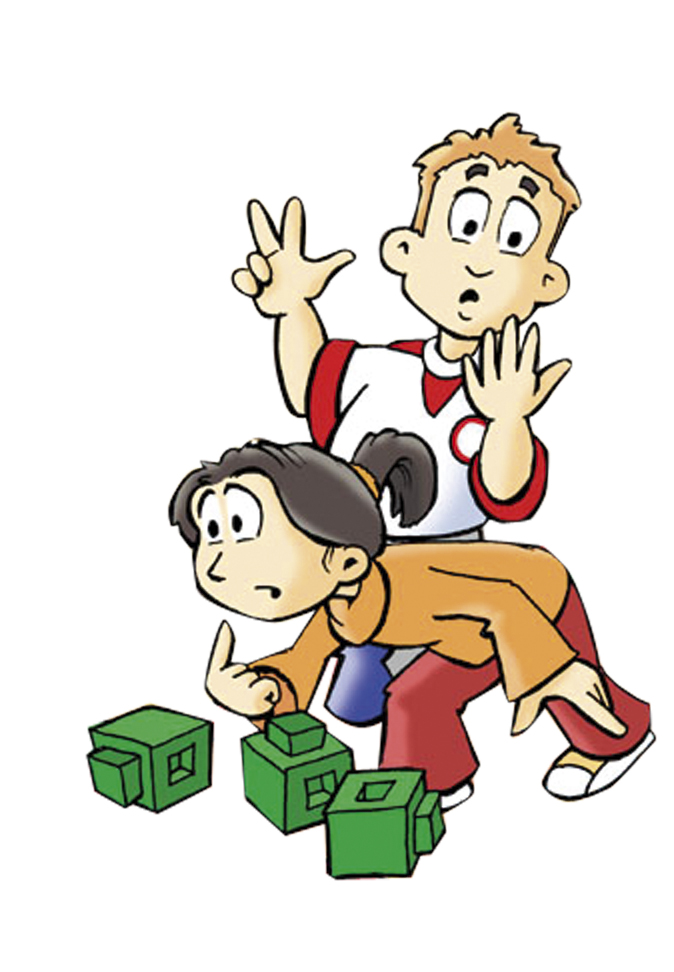 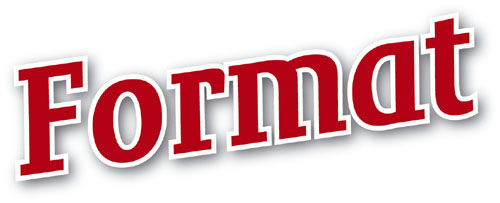 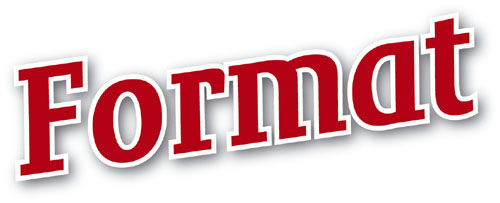 Kapitel 1: StrandenKapitel 2: GeometrienKapitel 3: LegetøjKapitel 4: Cirkus PlusKapitel 5: RidderborgenKapitel 6: MadDelforløbFælles mål - kompetencemålLæringsmålEleven …Tegn på læringEleven…AntalTalRækkefølgeBH. KL. Eleven kan anvende tal i sprog og hverdagssituationer*opmærksomhedspunkt*Kan læse og ordne etcifrede natulige tal*Har viden om talsymbolerne og deres ordning*Eleven kan bestemme antal i hverdagssituationerKan læse tallene fra 0 – 9Kan skrive tallene fra 0 – 9 Kan skrive tallene i rækkefølgeKan aflæse priser på varer i en butikDelforløbFælles mål - kompetencemålLæringsmålEleven …Tegn på læringEleven…FirkanterTrekanterCirklerBH. KL. Eleven kan anvende tal i sprog og hverdagssituationerKan gengive og beskrive enkle figurer og mønstre, herunder i digitale medierHar viden om enkle geometriske figurer og mønstreKan genkende firkanter, trekanter og cirklerKan navngive firkanter, trekanter og cirklerKan gengive firkanter, trekanter og cirklerKan finde geometriske figurer i hverdagenKan arbejde med programmet: GeogebraDelforløbFælles mål - kompetencemålLæringsmålEleven…Tegn på læringEleven…AntalTalRækkefølgeBH. KL. Eleven kan anvende tal i sprog og hverdagssituationer*opmærksomhedspunkt*Har viden om talsymbolerne og deres ordningEleven kan bestemme antal i hverdagssituationerKan anvende enkle forklaringer i forbindelse med placering og størrelseKan arbejde med tocifrede talkan sortere ting i forhold til vægt, størrelse, længde, farve m.m.kan fortælle hvordan en ting forholder sig til andre ting i forhold til vægt, størrelse, længde, farve m.m.kan fortælle hvordan en ting er fysisk placeret i forhold til andre ting kan bruge begreber som “flere end” og “færre end”kan tælle et tocifret antal tællematerialerDelforløbFælles mål - kompetencemålLæringsmålEleven…Tegn på læringEleven…PlusPlusmåder(Additions-metoder)BH. KL. Eleven kan anvende tal i sprog og hverdagssituationerEleven har viden om metoder til antalsbestemmelseEleven har viden om enkle matematiske begreberKan sortereKan tælle og lægge sammenKan forstå og benytte plus-symbol +Kan forstå og benytte lig-med symbol =DelforløbFælles mål - kompetencemålLæringsmålEleven…Tegn på læringEleven…MønstreSpejlingBH. KL. Eleven kan anvende tal i sprog og hverdagssituationerHar viden om enkle matematiske begreberHar viden om enkle geometriske figurer og mønstreKan gengive og beskrive enkle figurer og mønstre, herunder i digitale medierKan forklare og vise hvad et mønster erKan forklare og vise hvad spejling erkan finde spejlingsakser i simple mønstre.kan arbejde med figurer og mønstre geogebraDelforløbFælles mål - kompetencemålLæringsmålEleven…Tegn på læringEleven…MinusMinusmåder(subtraktions-metoder)BH. KL. Eleven kan anvende tal i sprog og hverdagssituationerHar viden om enkle matematiske begreberKan forklare hvad forskel erKan forklare hvad minus erKender tegnet for minus Kan arbejde med minus 